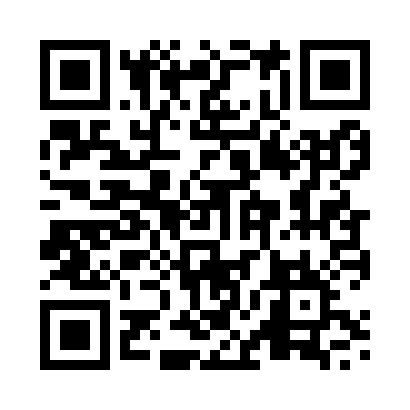 Prayer times for Dande, AngolaMon 1 Apr 2024 - Tue 30 Apr 2024High Latitude Method: NonePrayer Calculation Method: Muslim World LeagueAsar Calculation Method: ShafiPrayer times provided by https://www.salahtimes.comDateDayFajrSunriseDhuhrAsrMaghribIsha1Mon4:596:0812:093:266:097:152Tue4:596:0812:093:266:097:143Wed4:596:0812:083:266:087:144Thu4:596:0812:083:266:087:135Fri4:586:0812:083:266:077:136Sat4:586:0812:073:266:077:127Sun4:586:0812:073:266:067:128Mon4:586:0812:073:266:067:119Tue4:586:0812:073:266:057:1110Wed4:586:0812:063:266:057:1111Thu4:586:0812:063:266:047:1012Fri4:586:0812:063:266:047:1013Sat4:586:0812:063:266:037:0914Sun4:576:0812:053:256:037:0915Mon4:576:0812:053:256:027:0916Tue4:576:0812:053:256:027:0817Wed4:576:0812:053:256:027:0818Thu4:576:0812:043:256:017:0719Fri4:576:0812:043:256:017:0720Sat4:576:0812:043:256:007:0721Sun4:576:0812:043:256:007:0622Mon4:576:0812:043:245:597:0623Tue4:576:0812:033:245:597:0624Wed4:576:0812:033:245:597:0625Thu4:576:0812:033:245:587:0526Fri4:576:0812:033:245:587:0527Sat4:566:0812:033:245:587:0528Sun4:566:0812:033:245:577:0529Mon4:566:0812:023:245:577:0430Tue4:566:0812:023:245:577:04